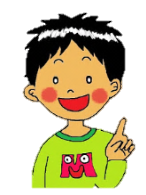 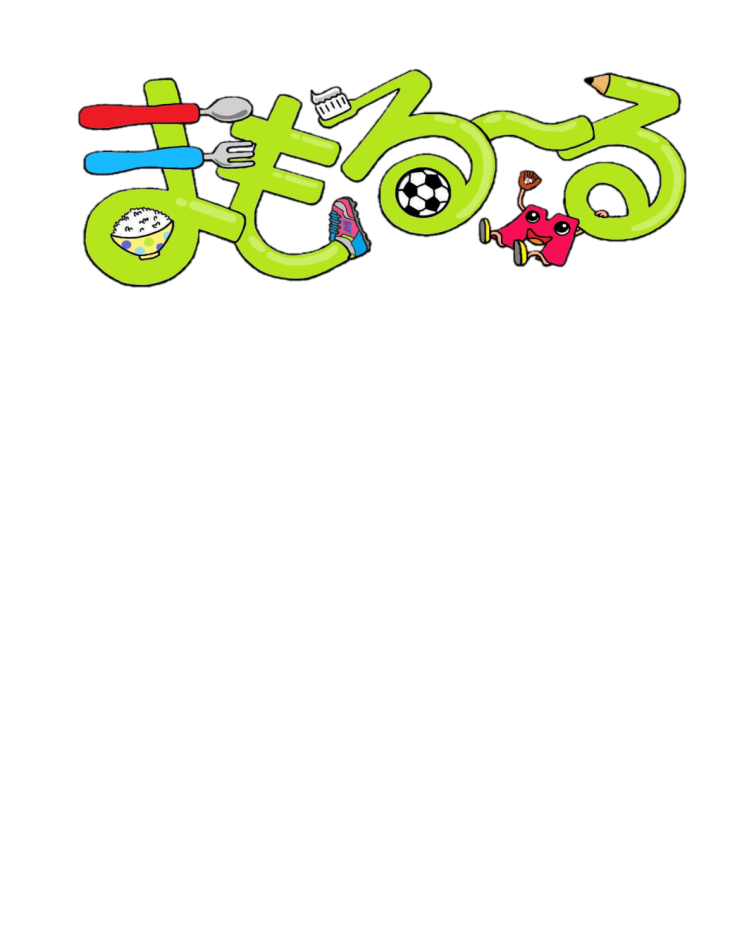 　一日のメディア利用時間・家庭学習時間・睡眠時間を記入しましょう。平日は（月曜日～金曜日）は帰宅してから，夜寝るまでです。土・日曜日は１日の時間を記入してください。☆テレビを見た時間（スマホ・携帯・ネット）　　　　　⇒テレビ（赤）☆ゲームをした時間（スマホ・携帯・ネットなども）　　⇒ゲーム（緑）　　☆ネットを利用した時間（パソコン・スマホ・携帯など）⇒ネット（青）☆スマホ・携帯でメールや通話した時間　　　　　　　　⇒スマホ（黄）☆学習時間（塾・家庭教師の時間も）⇒黒で斜線を引きましょう。☆睡眠時間は寝た時間がわかるように線を引きましょう。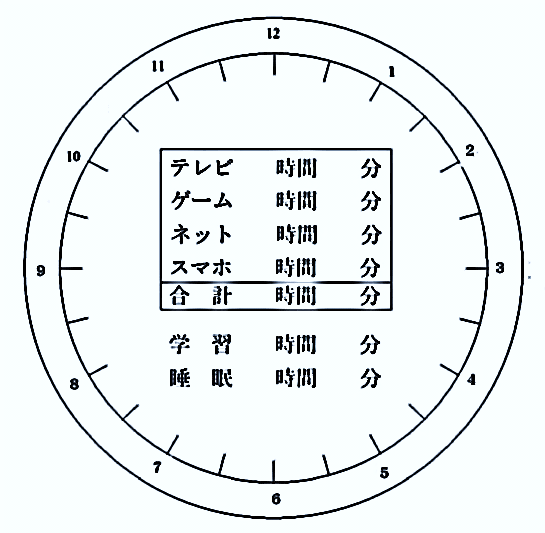 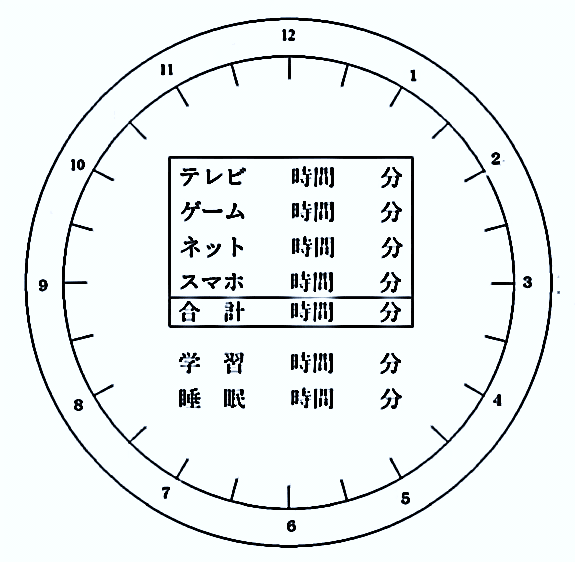 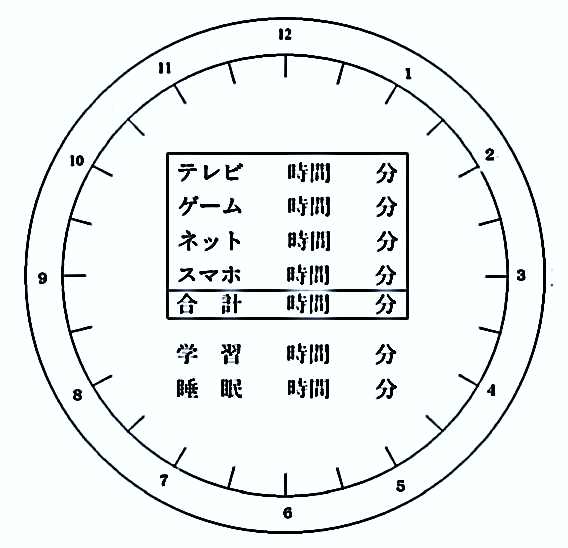 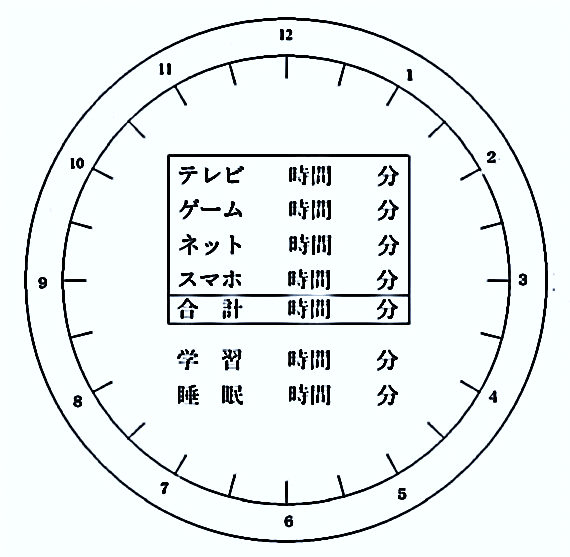 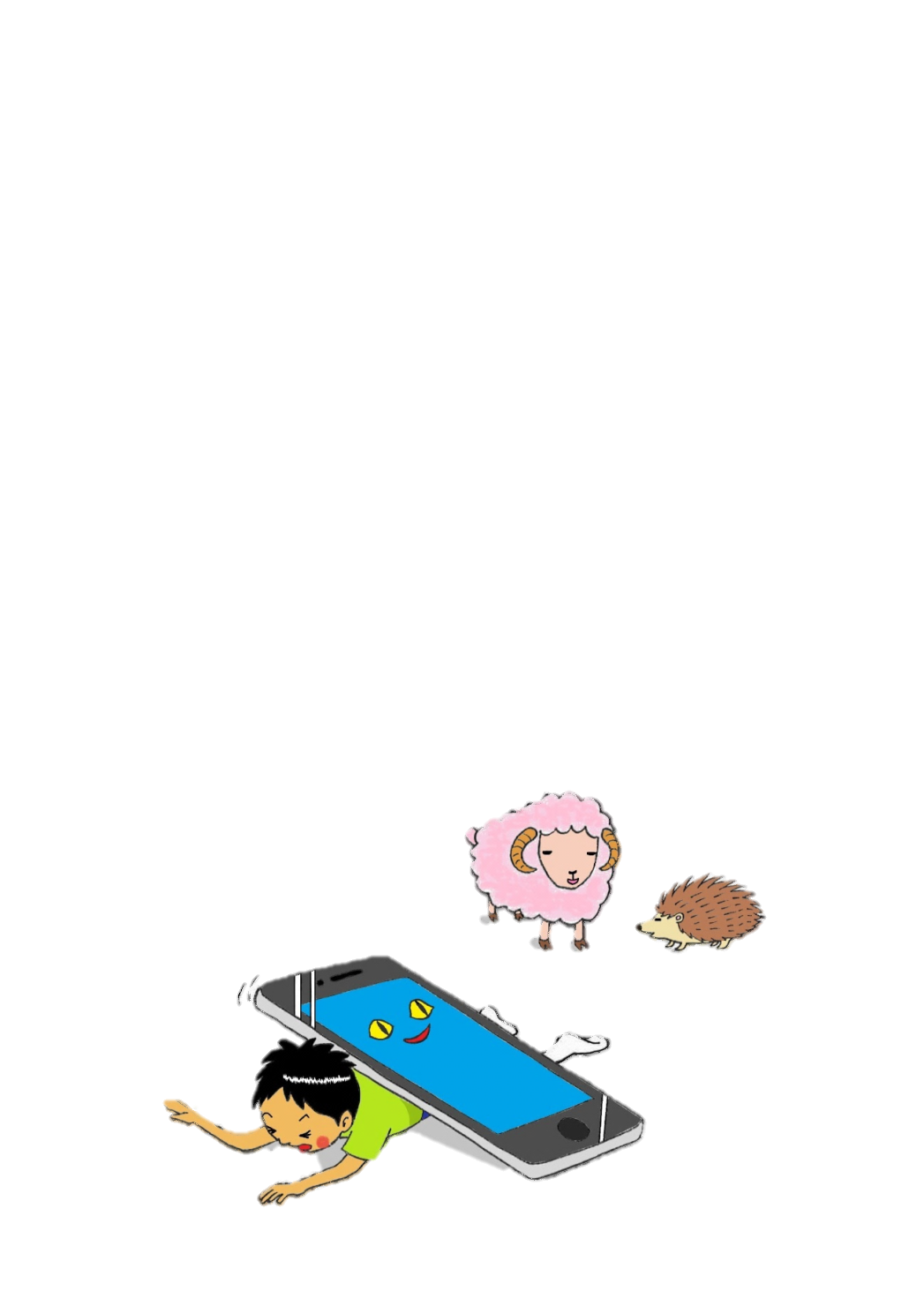 